    Ҡарар                          РЕШениеОб утверждении Соглашения между органами местного самоуправления муниципального района Альшеевский район Республики Башкортостан и сельского поселения Ташлинский сельсовет муниципального района Альшеевский район Республики Башкортостан о передаче муниципальному району части полномочий сельского поселенияВ соответствии с частью 4 статьи 15 Федерального закона от 06 октября 2003 года № 131 - ФЗ «Об общих принципах организации местного самоуправления в Российской Федерации» (в ред. от 28.11.2015 № 357 - ФЗ), руководствуясь Уставом сельского поселения Ташлинский сельсовет  муниципального района Альшеевский район Республики Башкортостан, Совет сельского поселения Ташлинский сельсовет муниципального района Альшеевский район Республики Башкортостан РЕШИЛ:1. Утвердить Соглашение между органами местного самоуправления муниципального района Альшеевский район Республики Башкортостан и сельского поселения Ташлинский  сельсовет муниципального района Альшеевский район Республики  Башкортостан  о передаче муниципальному району части полномочий сельского поселения, согласно приложению.         2.	Настоящее решение вступает в силу с момента подписания.         3.  Решение обнародовать в здании администрации сельского поселения и разместить на официальном сайте администрации сельского поселения Ташлинский сельсовет муниципального района Альшеевский район Республики Башкортостан.Глава сельского поселения                                               А.Ф.Мурзинс. Ташлыот 23 декабря 2022 года№ 173Утверждено 					      УтвержденоРешением Совета				      Решением Совета сельскогомуниципального района			      поселения Ташлинский Альшеевский район		                           сельсовет муниципальногоРеспублики Башкортостан                           района Альшеевский район                                                                                                        Республики Башкортостан                                                                    Соглашение между органами местного самоуправления муниципального района Альшеевский район Республики Башкортостан и сельского поселения Ташлинский сельсовет муниципального района Альшеевский район Республики Башкортостан о передаче муниципальному району части полномочий сельского поселенияСовет муниципального района Альшеевский	район Республики Башкортостан, именуемый    в    дальнейшем    Район,     в    лице    председателя  Совета муниципального района Альшеевский район Республики Башкортостан Колеганова Сергея Николаевича, действующей на основании Устава, с одной стороны, и Совет сельского поселения Ташлинский сельсовет  муниципального  района Альшеевский район Республики Башкортостан, именуемый в дальнейшем  Поселение, в лице главы сельского поселения Ташлинский сельсовет муниципального района   Альшеевский 	район Республики Башкортостан Мурзина Айнура Фанисовича, действующего на основании Устава, с другой стороны, заключили настоящее Соглашение о нижеследующем:Предмет СоглашенияВ соответствии с настоящим Соглашением Поселение передает Району часть полномочий по вопросам:- включения в список участников Федеральных, Республиканских, муниципального района Альшеевский район Республики Башкортостан целевых программ по обеспечению жилыми помещениями отдельных (льготных) категорий граждан;- осуществление муниципального жилищного контроля;-выдача градостроительного плана земельного участка, расположенного в границах поселения,-направление уведомления о соответствии указанных в уведомлении о планируемых строительстве или реконструкции объекта индивидуального жилищного строительства или садового дома (далее - уведомление о планируемом строительстве) параметров объекта индивидуального жилищного строительства или садового дома установленным параметрам и допустимости размещения объекта индивидуального жилищного строительства или садового дома на земельном участке, уведомления о несоответствии указанных в уведомлении о планируемом строительстве параметров объекта индивидуального жилищного строительства или садового дома установленным параметрам и (или) недопустимости размещения объекта индивидуального жилищного строительства или садового дома на земельном участке, уведомления о соответствии или несоответствии построенных или реконструированных объекта индивидуального жилищного строительства или садового дома требованиям законодательства о градостроительной деятельности при строительстве или реконструкции объектов индивидуального жилищного строительства или садовых домов на земельных участках, расположенных на территориях поселений, - в части выдачи разрешений на строительство (за исключением случаев, предусмотренных Градостроительным кодексом Российской Федерации, иными федеральными законами), разрешений на ввод объектов в эксплуатацию при осуществлении строительства, реконструкции объектов капитального строительства, расположенных на территории поселения; - осуществление в случаях, предусмотренных Градостроительным кодексом Российской Федерации, осмотров зданий, сооружений и выдача рекомендаций об устранении выявленных в ходе таких осмотров нарушений;- принятия в установленном порядке решений о переводе жилых помещений в нежилые помещения и нежилых помещений в жилые помещения;- согласования переустройства и перепланировки жилых помещений;- определения порядка получения документа, подтверждающего принятие решения о согласовании или об отказе в согласовании переустройства и (или) перепланировки жилого помещения в соответствии с условиями и порядком переустройства и перепланировки жилых помещений;- осуществления муниципального земельного контроля за использованием земель поселения;- осуществления муниципального лесного контроля;В рамках исполнения переданных по настоящему Соглашению полномочий Район:1)  включает в список участников Федеральных, Республиканских, муниципального района Альшеевский район Республики Башкортостан целевых программ по обеспечению жилыми помещениями отдельных (льготных) категорий граждан;2)  осуществляет муниципальный жилищный контроль;3) выдает градостроительный план земельного участка, расположенного в границах поселения,направление уведомления о соответствии указанных в уведомлении о планируемых строительстве или реконструкции объекта индивидуального жилищного строительства или садового дома (далее - уведомление о планируемом строительстве) параметров объекта индивидуального жилищного строительства или садового дома установленным параметрам и допустимости размещения объекта индивидуального жилищного строительства или садового дома на земельном участке, уведомления о несоответствии указанных в уведомлении о планируемом строительстве параметров объекта индивидуального жилищного строительства или садового дома установленным параметрам и (или) недопустимости размещения объекта индивидуального жилищного строительства или садового дома на земельном участке, уведомления о соответствии или несоответствии построенных или реконструированных объекта индивидуального жилищного строительства или садового дома требованиям законодательства о градостроительной деятельности при строительстве или реконструкции объектов индивидуального жилищного строительства или садовых домов на земельных участках, расположенных на территориях поселений,4) выдает разрешения на строительство (за исключением случаев, предусмотренных Градостроительным кодексом Российской Федерации, иными федеральными законами), разрешений на ввод объектов в эксплуатацию при осуществлении строительства, реконструкции объектов капитального строительства, расположенных на территории сельского поселения; 5) осуществляет в случаях, предусмотренных Градостроительным кодексом Российской Федерации, осмотров зданий, сооружений и выдает рекомендации об устранении выявленных в ходе таких осмотров нарушений;6) принимает в установленном порядке решения о переводе жилых помещений в нежилые помещения и нежилые помещения в жилые помещения;7)  осуществляет согласование  переустройства и перепланировки жилых помещений;8) определяет порядок получения документа, подтверждающего принятие решения о согласовании или об отказе в согласовании переустройства и (или) перепланировки жилого помещения в соответствии с условиями и порядком переустройства и перепланировки жилых помещений;9) осуществляет муниципальный земельный контроль за использованием земель поселения;10) осуществляет муниципальный лесной контроль.Указанные в п. 1.2. настоящего Соглашения полномочия передаются на срок один год.II. Права и обязанности Сторон2.1.	В целях реализации настоящего соглашения Поселение обязано:2.1.1.	Предусматривать в бюджете Поселения на очередной финансовый год и плановый период расходы на предоставление переданных полномочий в очередном финансовом году и плановом периоде.Передать Району в порядке, установленном настоящим Соглашением финансовые средства на реализацию переданных полномочий.По запросу Района своевременно и в полном объеме предоставлять информацию в целях реализации Районом переданных полномочий.2.1.4.	Осуществлять контроль за осуществлением Районом переданных полномочий, а также за целевым использованием предоставленных финансовых средств для реализации переданных полномочий.2.1.5.	Требовать возврата предоставленных финансовых средств на осуществление переданных полномочий в случаях их нецелевого использования Районом, а также неисполнения Районом переданных полномочий.2.1.6.	Взыскивать в установленном законом порядке использованные не по назначению средства, предоставленные на осуществление полномочий, предусмотренных п.1.2 настоящего Соглашения.2.2.	В целях реализации настоящего соглашения Поселение вправе:2.2.1.	Участвовать в совещаниях, проводимых Районом по вопросам реализации переданных полномочий.2.2.2.	Вносить предложения и рекомендации по повышению эффективности реализации переданных полномочий.2.3.	В целях реализации настоящего соглашения Район обязан:2.3.1.	Своевременно, качественно, добросовестно и в полном объеме выполнять обязательства по осуществлению переданных полномочий, указанных в пункте 1.1 настоящего Соглашения, в соответствии с законодательством Российской Федерации, законодательством Республики Башкортостан и настоящим соглашением с учетом потребностей и интересов муниципального   района Альшеевский район за счет финансовых  средств, предоставляемых Поселением, а так же дополнительно использовать собственные материальные ресурсы и финансовые средства.2.3.2.	Представлять документы и иную информацию, связанную с выполнением переданных полномочий, не позднее 15 дней со дня получения письменного запроса.2.3.3. Обеспечивать условия для беспрепятственного проведения Поселением проверок осуществления переданных полномочий и использования предоставленных финансовых средств.2.4. В целях реализации настоящего соглашения Район вправе:2.4.1.	Запрашивать у Поселения информацию, необходимую для реализации переданных полномочий.2.4.2.	Приостанавливать на срок до одного месяца исполнение переданных полномочий при непредставлении Поселением финансовых средств для осуществления переданных полномочий в течении двух месяцев с момента последнего перечисления.При непредставлении Поселением финансовых средств для осуществления переданных полномочий в течение трех месяцев с момента последнего перечисления прекратить исполнение переданных полномочий.2.4.3.	Предоставлять   Поселению   предложения  по ежегодному объему финансовых средств, предоставляемых бюджету муниципального района Альшеевский район Республики Башкортостан для осуществления переданных полномочий.Ш. Порядок определения объема и предоставления финансовых средств для осуществления переданных полномочийФинансовые средства для реализации переданных полномочий предоставляются Поселением Району в форме иных межбюджетных трансфертов.3.2 Объем иных межбюджетных трансфертов, необходимых для осуществления передаваемых полномочий Району определяется:- за счет средств бюджета исходя из объема планируемых Районом работ на очередной финансовый год, согласно представленной Районом заявки на осуществление передаваемых полномочий. 3.3.	Финансовые средства перечисляются ежемесячно.Финансовые средства, передаваемые Району на реализацию переданных полномочий, носят целевой характер и не могут быть использованы на другие цели.В случае нецелевого использования Районом финансовых средств, если данный факт установлен уполномоченными контрольными органами, финансовые средства подлежат возврату в бюджет Поселения по его требованию.IV. Основания и порядок прекращения Соглашения4.1. Настоящее Соглашение вступает в силу после его подписания и утверждения Районом и Поселением.4.2.	Настоящее Соглашение может быть прекращено, в том числе досрочно:по соглашению Сторон;в одностороннем порядке без обращения в суд, в случае изменения федерального законодательства, в связи с которым реализация переданных полномочий становится невозможной;в одностороннем порядке без обращения в суд в случае, предусмотренном пунктом 2.4.2. настоящего Соглашения;в случае установления факта нарушения Районом осуществления   переданных полномочий.4.3.	Уведомление о расторжении настоящего Соглашения в одностороннем порядке направляется другой Стороне в письменном виде.
Соглашение считается расторгнутым по истечении 30 дней с даты направления указанного уведомления.4.4.	При прекращении настоящего Соглашения, в том числе досрочном, неиспользованные финансовые средства подлежат возврату Районом в бюджет Поселения.V. Ответственность Сторон5.1.	Стороны несут ответственность за ненадлежащее исполнение обязанностей, предусмотренных настоящим Соглашением, в соответствии с законодательством.В случае просрочки перечисления иных межбюджетных трансфертов, Поселение уплачивает Району проценты в размере 1/300 ставки рефинансирования Банка России от не перечисленных в срок сумм.В случае несвоевременного и (или) неполного исполнения обязательств настоящего Соглашения, Район уплачивает Поселению неустойку в размере 0,1% от ежемесячного объема межбюджетных трансфертов, предусмотренных статьей 3.2 настоящего Соглашения.VI. Порядок разрешения споров6.1.	Все разногласия между Сторонами разрешаются путем переговоров.6.2.	В случае невозможности урегулирования разногласий путем переговоров, спор решается в судебном порядке в соответствии с законодательством Российской Федерации.VII. Заключительные условия7.1.	Настоящее соглашение вступает в силу с 1 января 2023 года, но не ранее    его    утверждения    решениями    Совета   муниципального   района Альшеевский район Республики Башкортостан и Совета сельского поселения Ташлинский сельсовет муниципального района Альшеевский район Республики Башкортостан.7.2.	Все изменения и дополнения в настоящее Соглашение вносятся по взаимному     согласию     Сторон     и     оформляются  дополнительными  Соглашениями    в    письменной    форме,    подписанными    Сторонами  и утвержденными решениями Совета муниципального района Альшеевский район Республики Башкортостан и Совета сельского поселения Ташлинский сельсовет муниципального района Альшеевский район Республики Башкортостан.По всем вопросам, не урегулированным настоящим соглашением, стороны Соглашения руководствуются действующим законодательством.7.3. Настоящее Соглашение составлено в двух экземплярах по одному для каждой из Сторон, которые имеют равную юридическую силу.БАШКОРТОСТАН РЕСПУБЛИКАҺЫ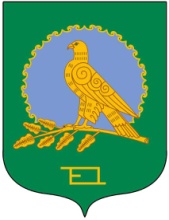 ӘЛШӘЙ РАЙОНЫМУНИЦИПАЛЬ РАЙОНЫНЫҢТАШЛЫ АУЫЛ СОВЕТЫАУЫЛ БИЛӘМӘҺЕСОВЕТЫ(Башҡортостан РеспубликаһыӘлшәй районыТашлы ауыл советы)СОВЕТСЕЛЬСКОГО ПОСЕЛЕНИЯТАШЛИНСКИЙ СЕЛЬСОВЕТМУНИЦИПАЛЬНОГО РАЙОНААЛЬШЕЕВСКИЙ РАЙОНРЕСПУБЛИКИ БАШКОРТОСТАН(Ташлинский сельсовет Альшеевского районаРеспублики Башкортостан)Совет муниципального районаАльшеевский районРеспублики БашкортостанСовет сельского поселения  Ташлинский сельсовет муниципального районаАльшеевский районРеспублики БашкортостанПредседатель Совета муниципального районаАльшеевский районРеспублики Башкортостан________С.Н. Колегановм.пГлава сельского поселенияТашлинский     сельсоветмуниципального районаАльшеевский районРеспублики Башкортостан__________ А.Ф. Мурзинм.п. 